АДМИНИСТРАЦИЯ СПАССКОГО СЕЛЬСОВЕТА САРАКТАШСКОГО РАЙОНА ОРЕНБУРГСКОЙ ОБЛАСТИП О С Т А Н О В Л Е Н И Е__________________________________________________________________07.06.2023 			         	с. Спасское		    		        № 29-пОб отклонении от предельных параметровразрешенного строительстваРассмотрев заявление жителя с. Спасское Шундеева Виталия Викторовича, в соответствии со ст.39 Градостроительного кодекса Российской Федерации, статьей 4 Федерального закона Российской Федерации «О введении действие Градостроительного кодекса Российской Федерации» от 29.12.2004 года №191-ФЗ (в редакции от 13.05.2008г.), Федеральным законом Российской Федерации  «Об общих принципах организации местного самоуправления в Российской  Федерации» от 25.10.2003 года № 131-ФЗ, в соответствии с п.22 ст.5 Устава муниципального образования Спасский сельсовет Саракташского района Оренбургской области, с учетом результатов публичных слушаний, протокол от 02.06.2023 года, заключения публичных слушаний от 02.06.2023 года, 1. Разрешить отклонение от предельных параметров разрешенного строительства, реконструкции объектов капитального строительства для земельного участка (кадастровый номер  56:26:1601001:357), расположенного по адресу: обл. Оренбургская, р-н Саракташский, с. Спасское, ул. Луговая, 84, без отступа от границы земельного участка , расположенного по адресу: обл. Оренбургская, р-н Саракташский, с. Спасское, ул. Луговая, 86, (кадастровый номер 56:26:1601001:271)3. Настоящее постановление вступает в силу с момента его принятия   4. Контроль за организацией  исполнения  настоящего Постановления оставляю за собой.Глава муниципального образованияСпасский сельсовет                                                                А.М. ГубанковРазослано: администрация Саракташского района, прокуратура Саракташского района, в дело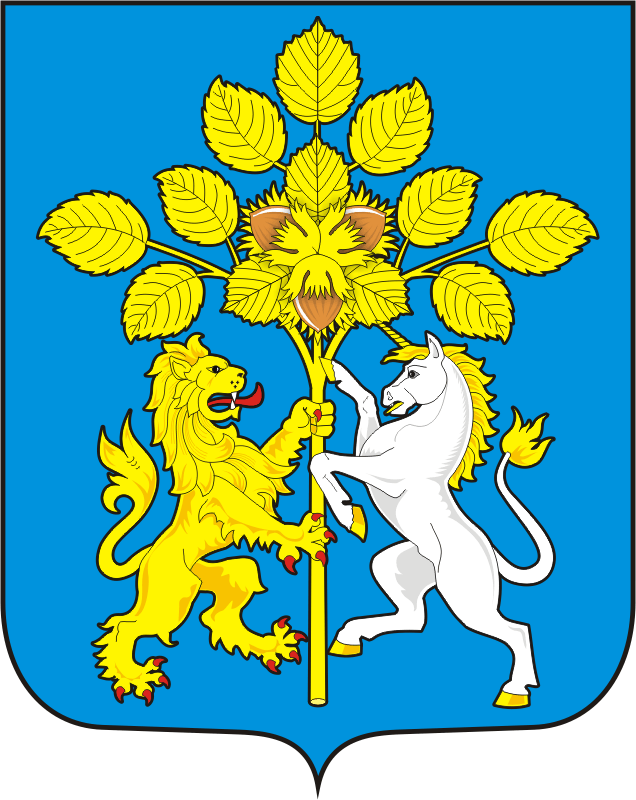 